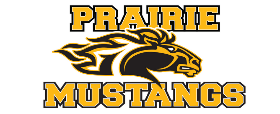   Prairie School District – RE 11 JCoaching Application  All statements made by applicants for employment on this application form will be checked for accuracy. We offer EQUAL EMPLOYMENT OPPORTUNITIES to all persons without regard to race, color, sexual orientation, religion, age, marital or veterans' status, sex, national origin, disability or any other legally protected status. Position applying for_________________________________ Date _______________________ Name __________________Home Phone _________________ Work Phone ________ Street _________________________Town _______________________ State ____ Zip ______ Current coaching position ___________________________________________________________________________School/Organization ___________________________________________________________________________Address ___________________________________________________________________________Responsibilities ___________________________________________________________________________Previous coaching experience 1. Title ___________________________________________________________________________ School/Organization ___________________________________________________________________________ Responsibilities ___________________________________________________________________________2. Title ___________________________________________________________________________ School/Organization ___________________________________________________________________________ Responsibilities ____________________________________________________________________________ Outline any other coaching experience you have had that might be relevant to this application  ____________________________________________________________________________ _________________________________________________________________________________________________________________________________________________________________________________________________________________________________________________________________________________________________________________________________________________________________________________________________Sport Participation History Sport # Years  _______________ __________  _______________ __________  _______________ __________  _______________ __________  _______________ __________ Coaching Philosophy (outline your philosophy as it applies to the following areas) Winning-____________________________________________________________________________________________________________________________________________________________________________________________________________________________________________________________________________________________________________________Discipline –____________________________________________________________________________________________________________________________________________________________________________________________________________________________________________________________________________________________________________________Sportsmanship -
____________________________________________________________________________________________________________________________________________________________________________________________________________________________________________________________________________________________________________________Is there any reason you might not be able to satisfy the time demands of a high school sports program? ____________________ If yes, explain _____________________________________________________________________________ References (List three people who have knowledge of your coaching abilities) Name Address Phone  __________________________________________ _________________________________ __________________________________________ _________________________________  __________________________________________ _________________________________ List any other sports  you feel competent to coach  _______________________________ ________________________________  _______________________________ ________________________________ JOB APPLICANT'S AGREEMENT, CERTIFICATION, AND AUTHORIZATION FOR REFERENCE CHECK  "I certify that the information given by me in this application is true in all respects, and I agree that if the information given is found to be false in any way, it shall be considered sufficient cause for denial of employment or discharge. I authorize the use of any information in this application to verify my statements, and I authorize the past employers, all references, and any other persons to answer all questions asked concerning my ability, character, reputation, and previous employment record and history. I release all such persons from any liability or damages on account of having furnished or requested such information."  "I understand that nothing contained in this employment application or in the granting of an interview is intended to create an employment contract between Prairie School District and myself for either employment or for the providing of any benefit. No promises regarding employment have been made to me. If an employment relationship is established, I understand that I have the right to terminate my employment at any time and that Prairie School retains the same right." ________________________________		___________________________________Signature						Date: